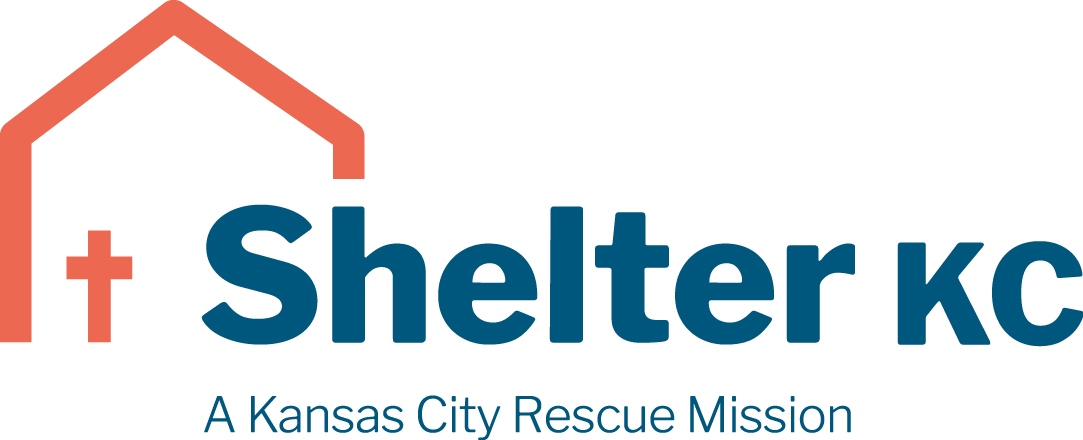 Men’s Center Front Line CoachShelter KC is hiring a Front Line Coach to serve in our Men’s Center. Shelter KC is a Christ-centered community serving among the poor and homeless of Kansas City. We offer hope and the opportunity for reconciliation and transformation through programs of relief, recovery and reentry, empowering those we serve to reach their full potential.Primary Job Responsibilities include but are not limited to:Maintain a welcoming and healthy environment for those seeking our servicesCoordinate the team and resources to meet the core needs of our guests and recovery participants to include food and sleeping arrangementsAssist guests in pursuing steps for recovery and coordination with Shelter KC and outside community resources We are hiring both full-time and part-time positions. Shifts vary and could be day, evening, or night time hours. Full-time positions offer life insurance, health insurance, dental discount plan, generous paid time off, and a retirement plan. Part-time positions over 20 hours per week offer paid time off and a retirement plan.All staff are required to adhere to and fully support Shelter KC’s Mission Statement, Core Values, and Statement of Belief which are can be found here: https://www.shelterkc.org/about/employment/To apply, please visit https://www.shelterkc.org/about/employment/Starting pay - $16.00 per hour for day and evening shifts.
